Агитбригада отряда ЮИД для ребят из детского сада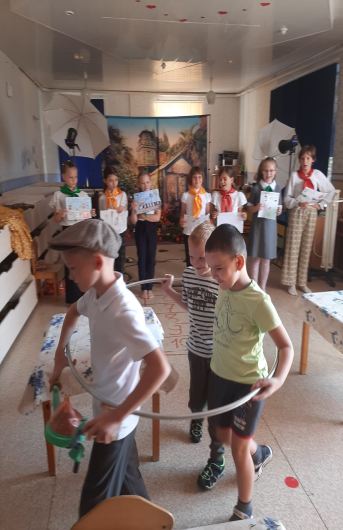 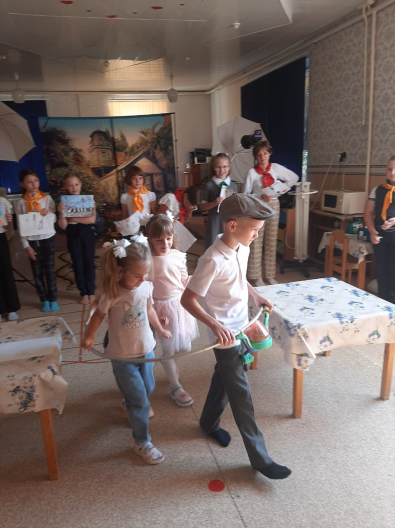 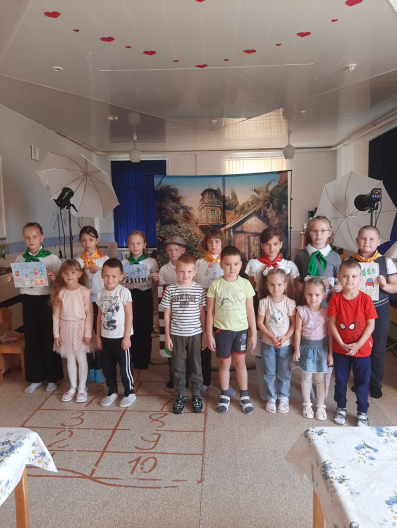 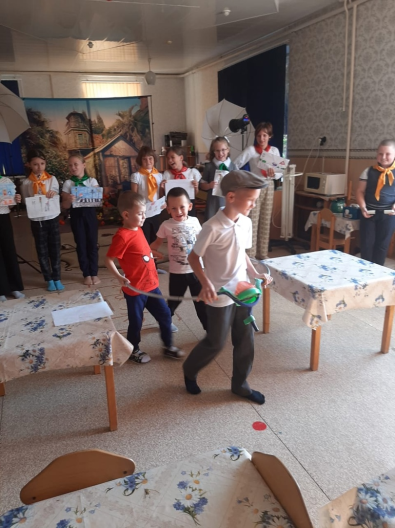 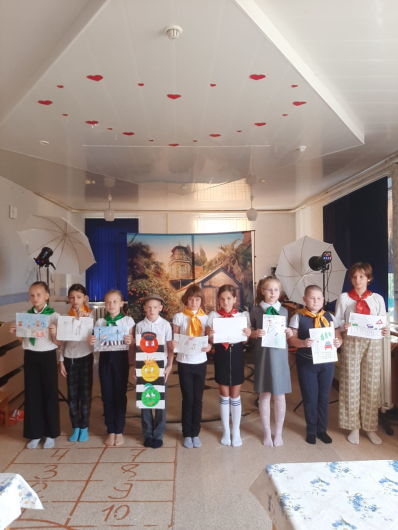 	«Посвящение в пешеходы» учащихся 1 класса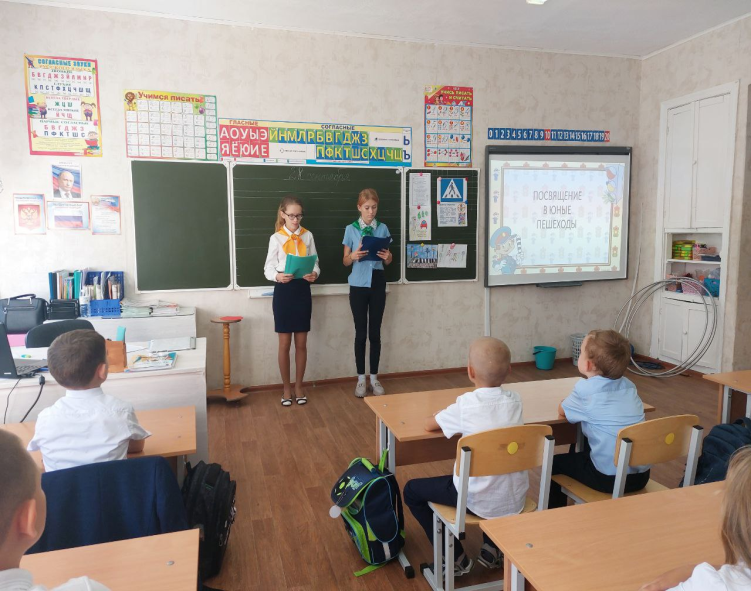 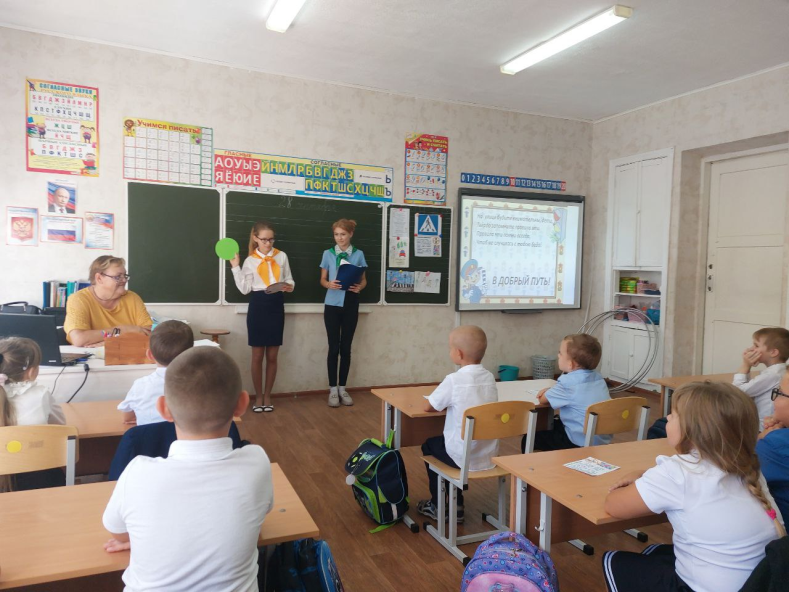 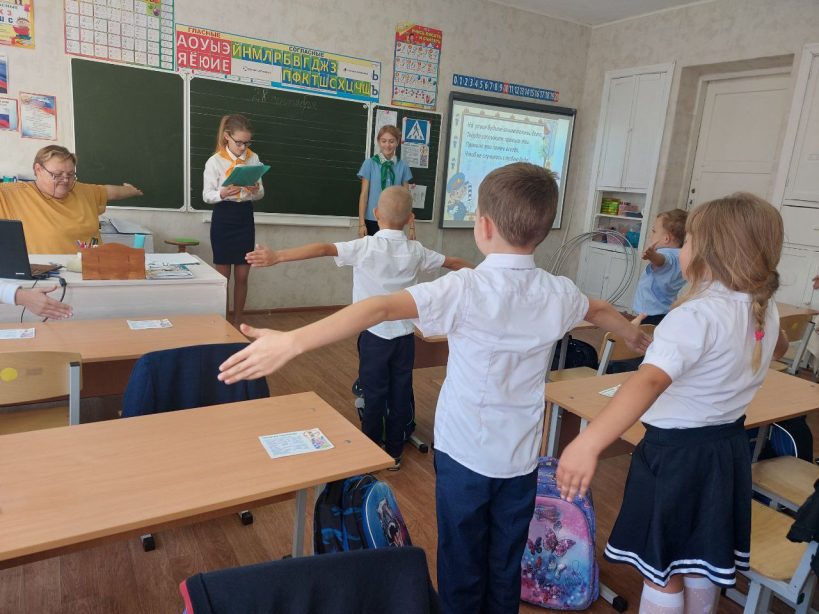 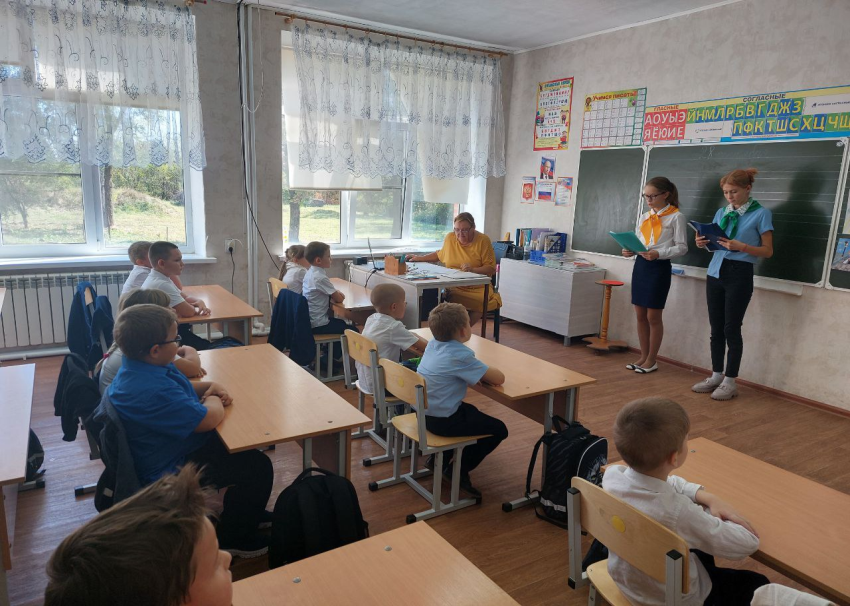 Смотр отрядов ЮИД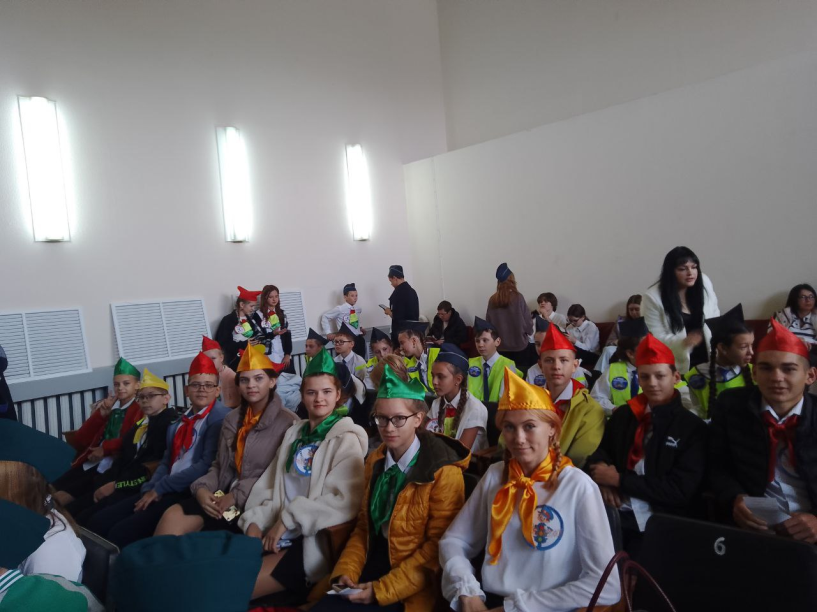 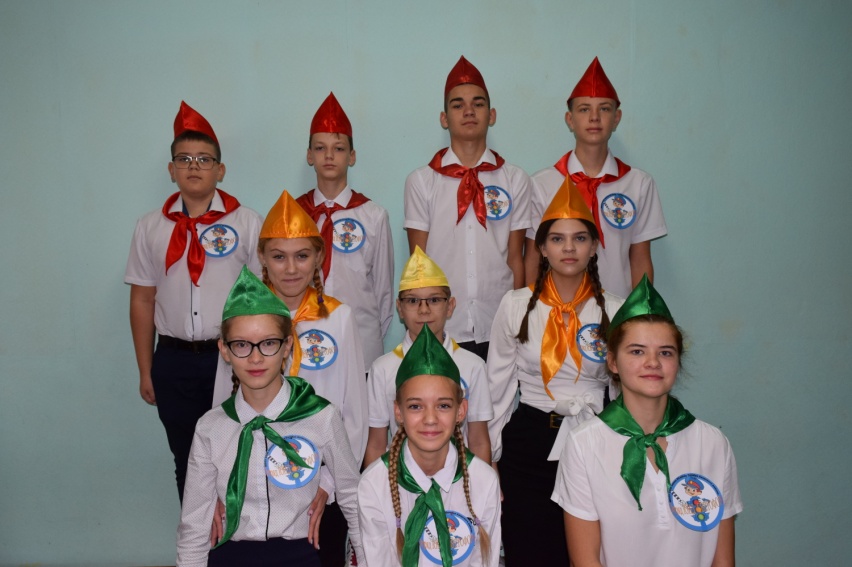 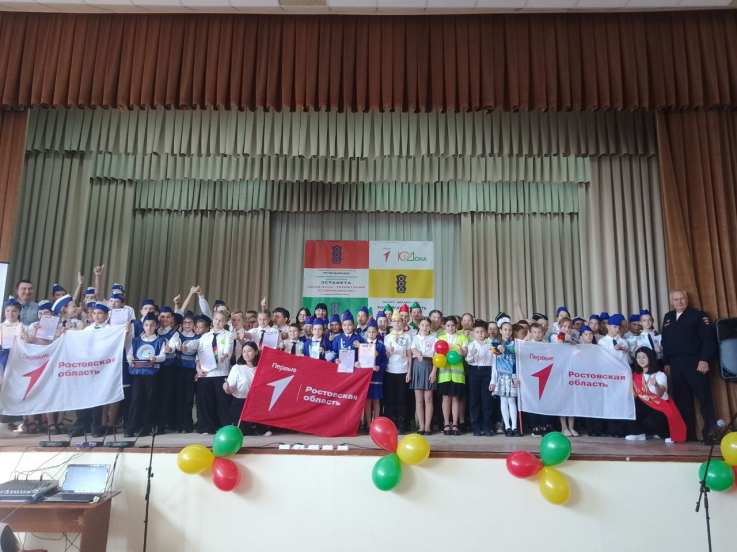 Агитбригада для учащихся начальной школы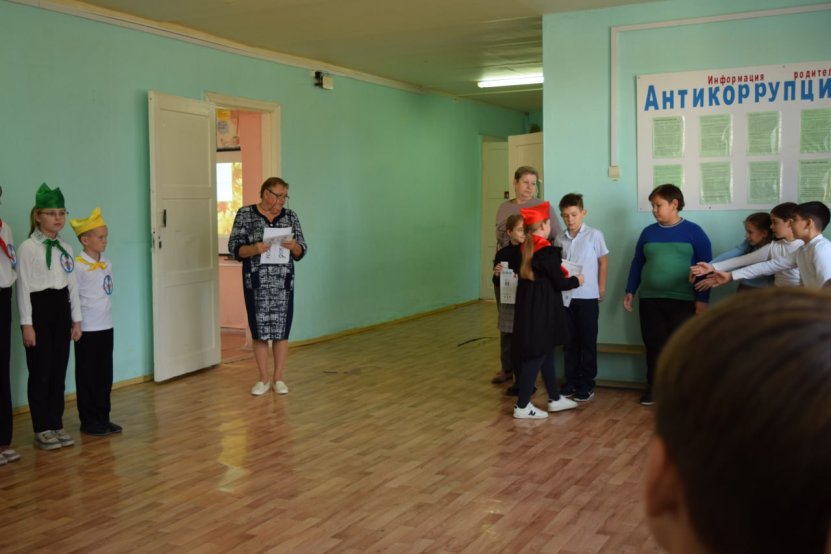 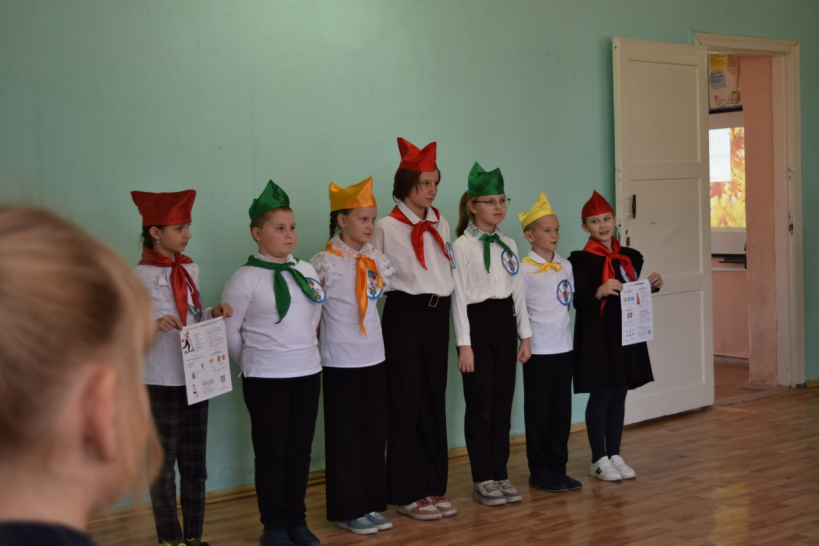 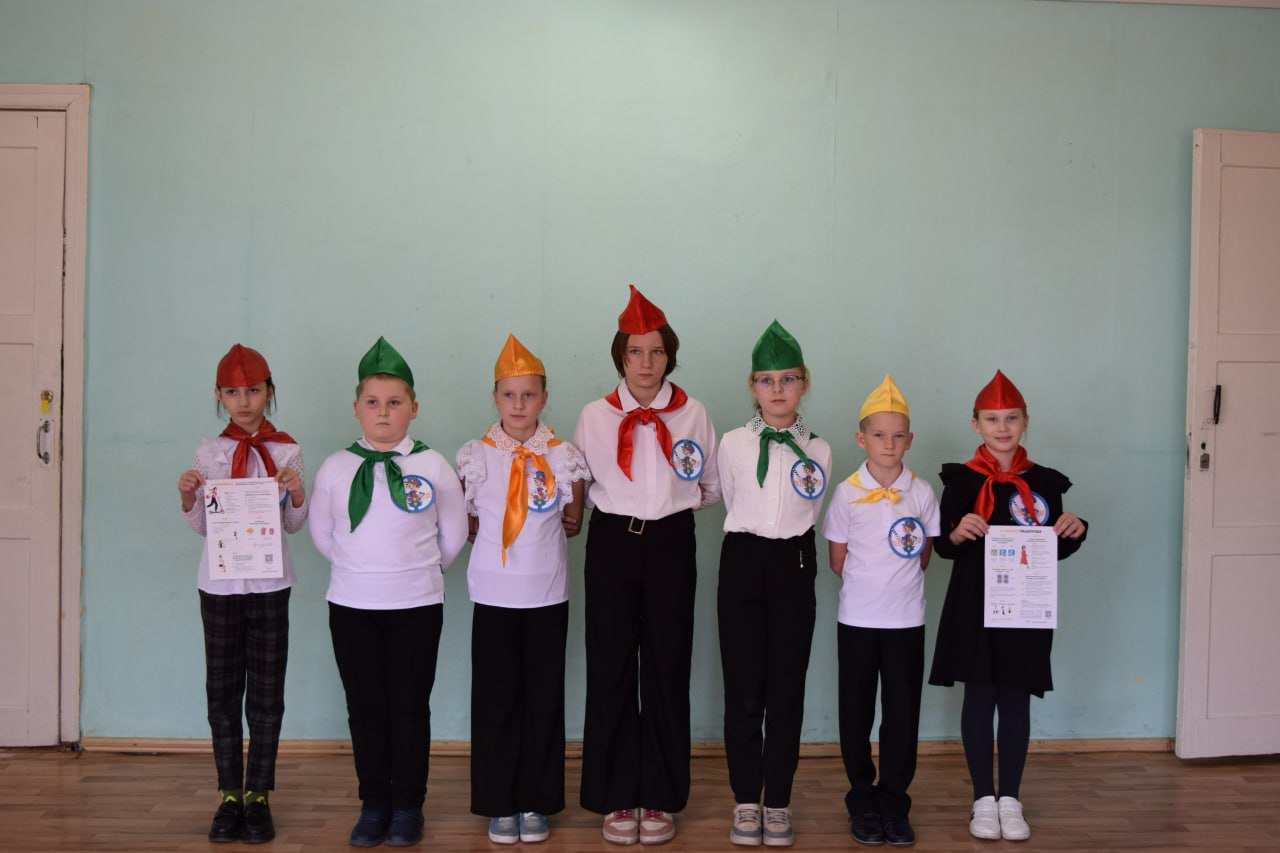 